Семейный клуб «Радость»Отделения профилактической работы с семьей и детьмиЦель: оказание Цель деятельности Клуба – оказание социальной помощи семьям с детьми по выходу из сложившейся трудной жизненной ситуации. Основные задачи клуба:- Оказать психолого- педагогическую и методическую помощь семье в воспитании детей.- Организовать взаимодействие с семьями через встречи, диспуты, досуговые мероприятия.- Пропагандировать здоровый образ жизни и позитивный опыт благополучных семей.- Способствовать улучшению взаимоотношения между детьми и родителями, между семьями.- Ориентировать семьи на активную жизненную позицию и развитие личной инициативы.Членами Клуба может стать любая семья, проживающая на территории Южского района Ивановской области, признающая и выполняющая Положение о Клубе.Члены Клуба имеют право участвовать в проводимых мероприятиях, вносить предложения по организации работы Клуба, участвовать в разработке и реализации проектов, получать практическую помощь по воспитанию детей, высказывать собственное мнение и обмениваться опытом воспитания детей, получать информацию о работе Клуба.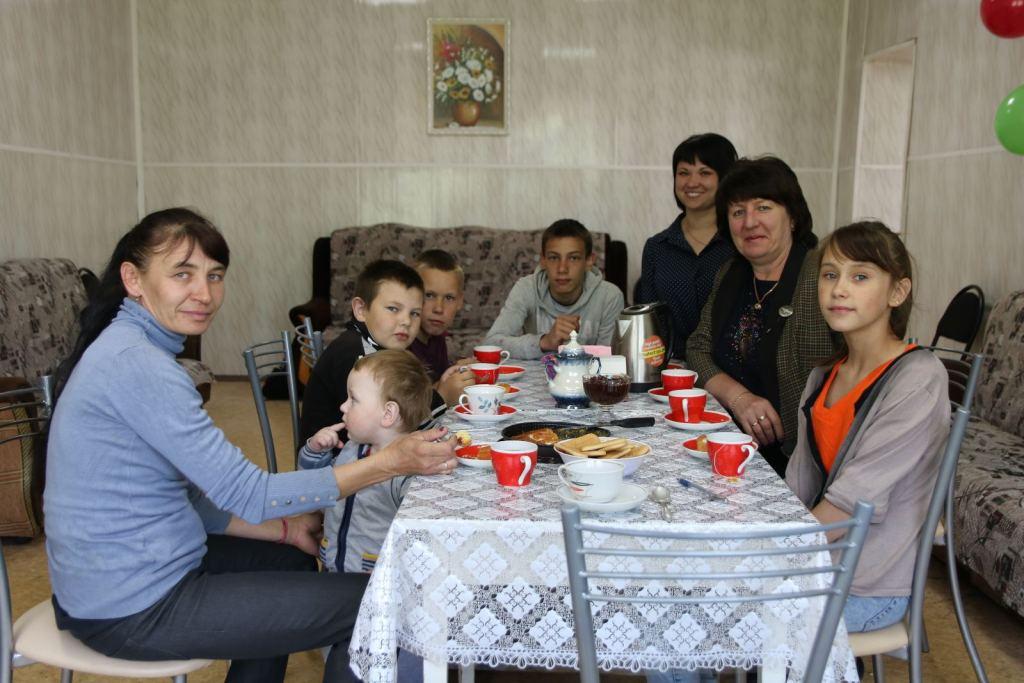 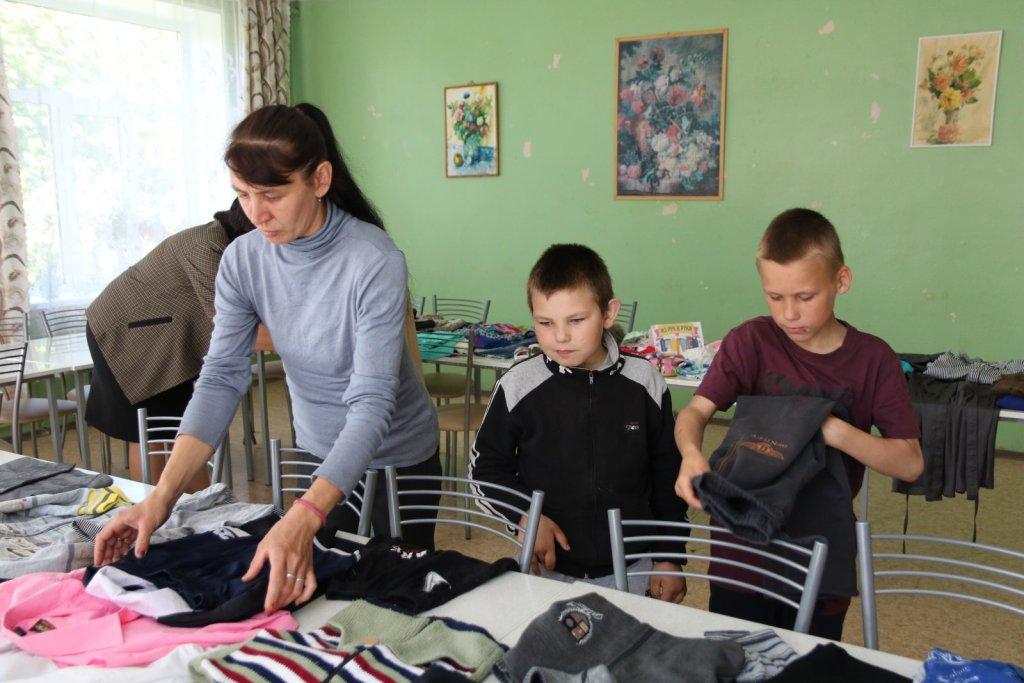 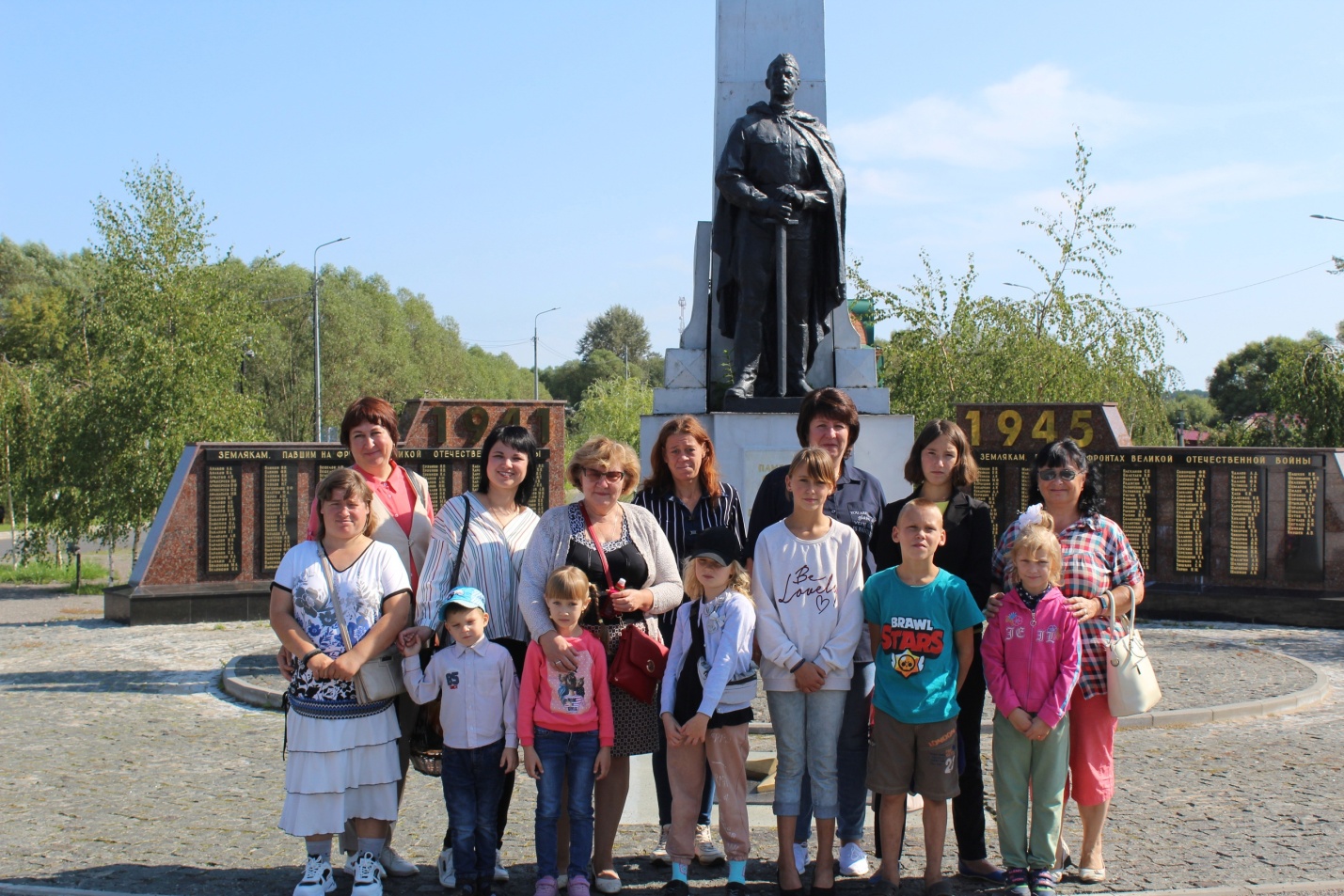 